WITAM WAS  W PONIEDZIAŁEK 5.10 20RTemat dnia: „ Dary jesieni”Słuchanie wiersza:W murowanej piwnicy skarby skryli zbójnicy.W słojach, jak w skarbonkach: groch, bob i fasolka.Z sufitu zwisają sznury czosnku i cebuli.Oto wielka skrzynia, a w niej złota dynia.Skąd się dary wzięły? Z ogrodu pani Jesieni!A zbójnicy? Ula, Alik, którzy mamie pomagaliRozmowa na temat wiersza ( z wykorzystaniem ilustracji)- Jakie skarby skryli zbójnicy?- Kim byli zbójnicy?- Jakie warzywa znajdowały się w piwnicy.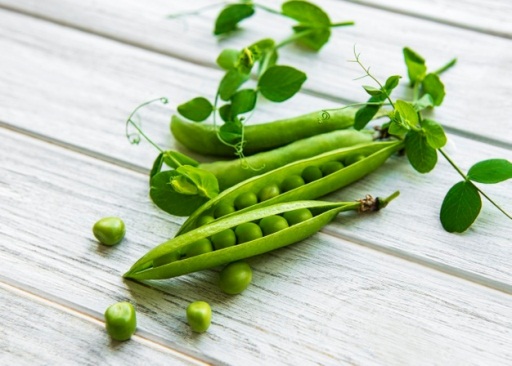 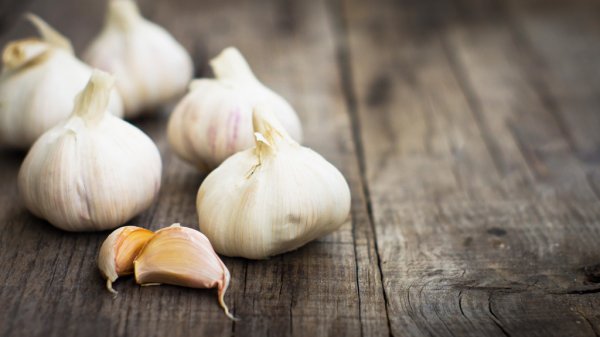 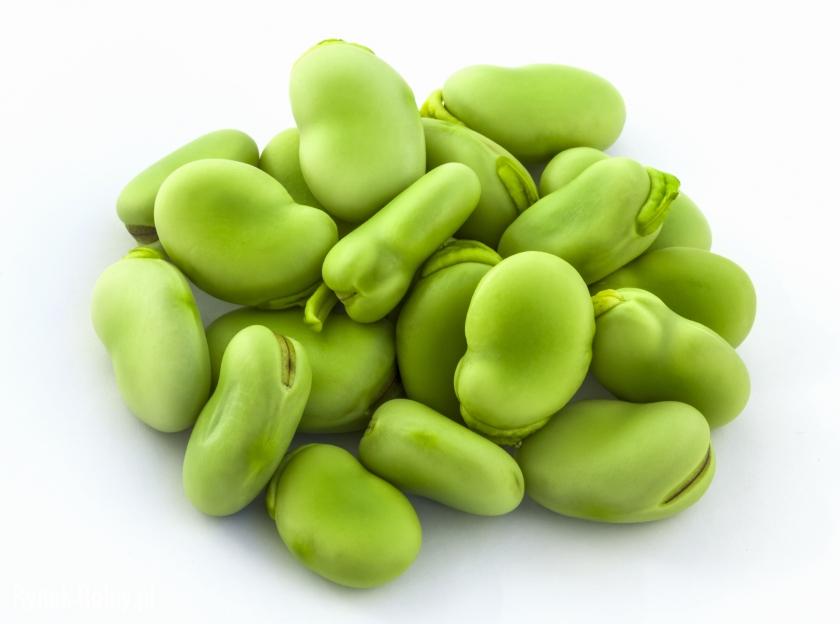 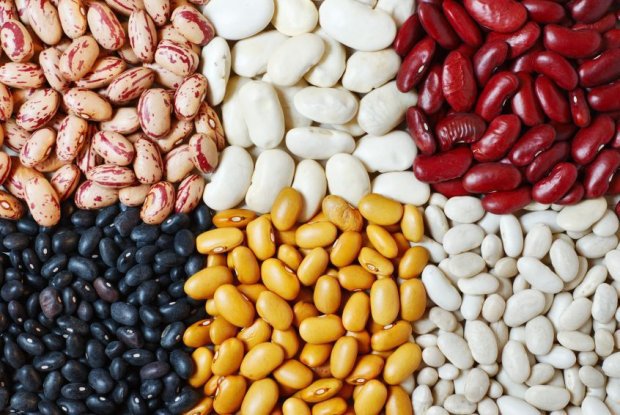 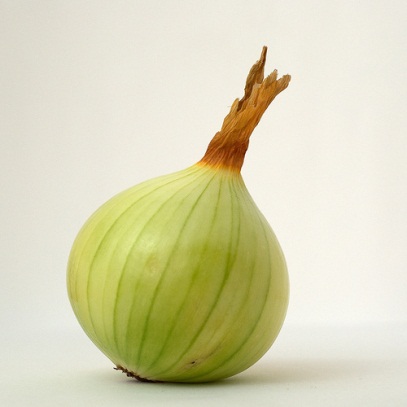 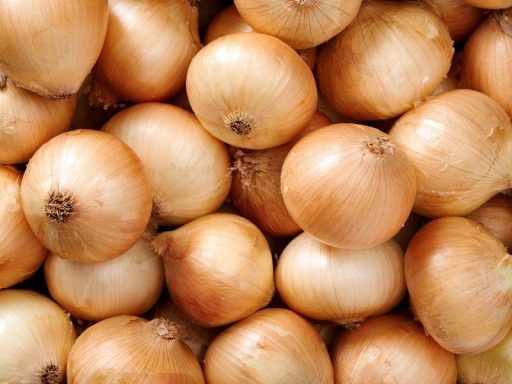 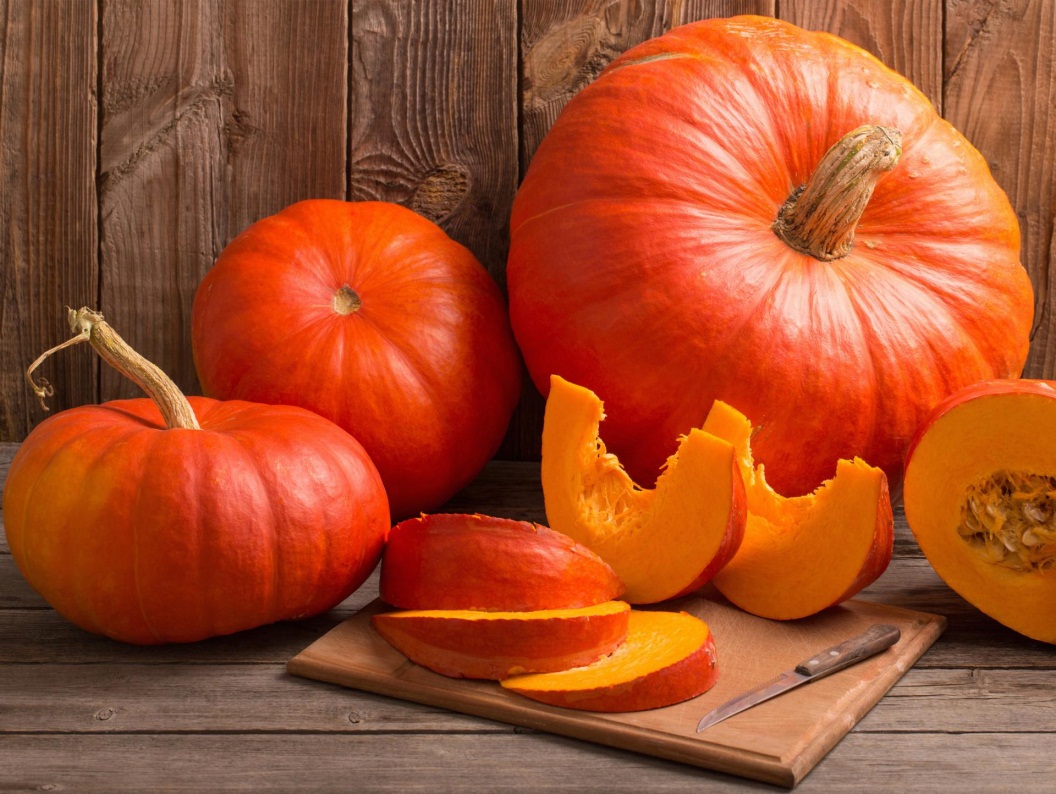 Teraz  pobawcie się przy piosence „ Czerwony pomidorek”https://www.youtube.com/watch?v=x3jIcgxCvGw         I. Czerwony pomidorek      W ogrodzie sobie spał,      Poduszkę z kropli rosy             Pod główką swoją miał,             A gdy wyjrzało słonce,              Otworzył oczka swe             I spostrzegł, że cebulka             Dziś zatańczyć chce.Ref.      Pomidorek, pomidorek              Bardzo dziś raduje się,             Bo cebulka w złotej sukni             Właśnie dziś zatańczyć chce.            Pomidorek, pomidorek             Podskakuje ile tchu,	             A cebulka w złotej sukni            Chętnie w tym pomaga mu.II         usłyszał to ogrodnik,           Otworzył okno swe            I ujrzał jak pomidor           Z cebulką bawią się.           Nie wierzył własnym oczom,           Więc zaraz, z całych sił           Uszczypnął się w policzek           I wtedy pewien był, żeRef.: Pomidorek….  III. Zbudziły się warzywa,      Zaczęły pląsy swe,      Szczypiorek i rzodkiewka      Wspaniale bawią się.      Marchewka i pietruszka      Splątały natki swe,      A burak z kalarepką      Zobaczył właśnie, że: Ref.: Pomidorek….Zabawa ruchowa  z elementem podskoku – Uwaga, kałuża!Dziecko swobodnie spaceruje po wyznaczonym terenie. Na hasło: Uwaga, kałuża!-  dz. skacze obunóż w przód.Rysowanie : „Portretu buraka”Dziecko dostaje kawałek buraka i kartkę. Rysuje burakiem jego portret.Miłej zabawy!